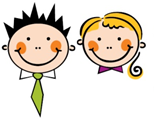 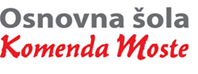 Glavarjeva cesta 37, 1218 Komenda, Tel: 01 7247 150, fax: 01 8341 710, e-mail: o-komenda.lj@guest.arnes.si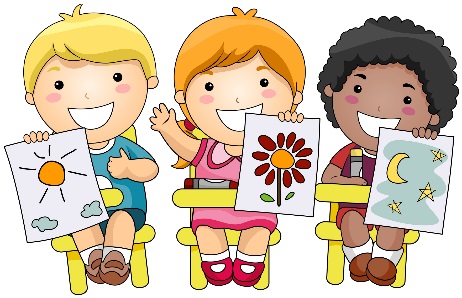 ANALIZA DELA NA DOMU: 10. tedenV razpredelnici odkljukajte naloge, ki ste jih opravili in jih ovrednotite. Prosim, če lahko do ponedeljka, razpredelnico pošljete nazaj (lahko v Word obliki ali kot fotografijo).IME in PRIIMEK:__________________________ PREDMETSNOVOPRAVLJENO (označite)OPOMBE* (težko/lahko, znam/moram še utrditi …)SLJNa piknikuSLJVaje branja in pisanja (neumetnostna besedila)SLJV gozduSLJVeverica na obiskuSLJVaje branja in pisanja (nasprotja)MATRazdalja med točkamaMATZapisovanje meritevMATRačunanje z dolžinamiMATProstorninske merske enoteMATVelikostni odnosi med količinamiSPOZdravjeSPOZdravstvena vzgojaGUMPonavljanje: glasbeni pojmi, glasbeni besednjakGUMB. Oblak: SemaforLUMRisanje: Kekec in BedanecŠPOGibanje v naraviŠPOZanimive igreTJATorek, 26. 5. 2020TJAPetek, 29. 5. 2020Redno branjeRedno branjeRedno utrjevane poštevankeRedno utrjevane poštevanke